ФЕДЕРАЛЬНОЕ АГЕНТСТВО ЖЕЛЕЗНОДОРОЖНОГО ТРАНСПОРТА Федеральное государственное бюджетное образовательное учреждение высшего образования«Петербургский государственный университет путей сообщения Императора Александра I»(ФГБОУ ВО ПГУПС)Кафедра «Логистика и коммерческая работа»РАБОЧАЯ ПРОГРАММАдисциплины«ОСНОВЫ ТРАНСПОРТНОГО БИЗНЕСА» (Б1.Б.45)для специальности23.05.04 «Эксплуатация железных дорог» по специализациям «Грузовая и коммерческая работа», «Магистральный транспорт», «Пассажирский комплекс железнодорожного транспорта», «Транспортный бизнес и логистика»Форма обучения – очная, очно-заочная, заочнаяСанкт-Петербург2016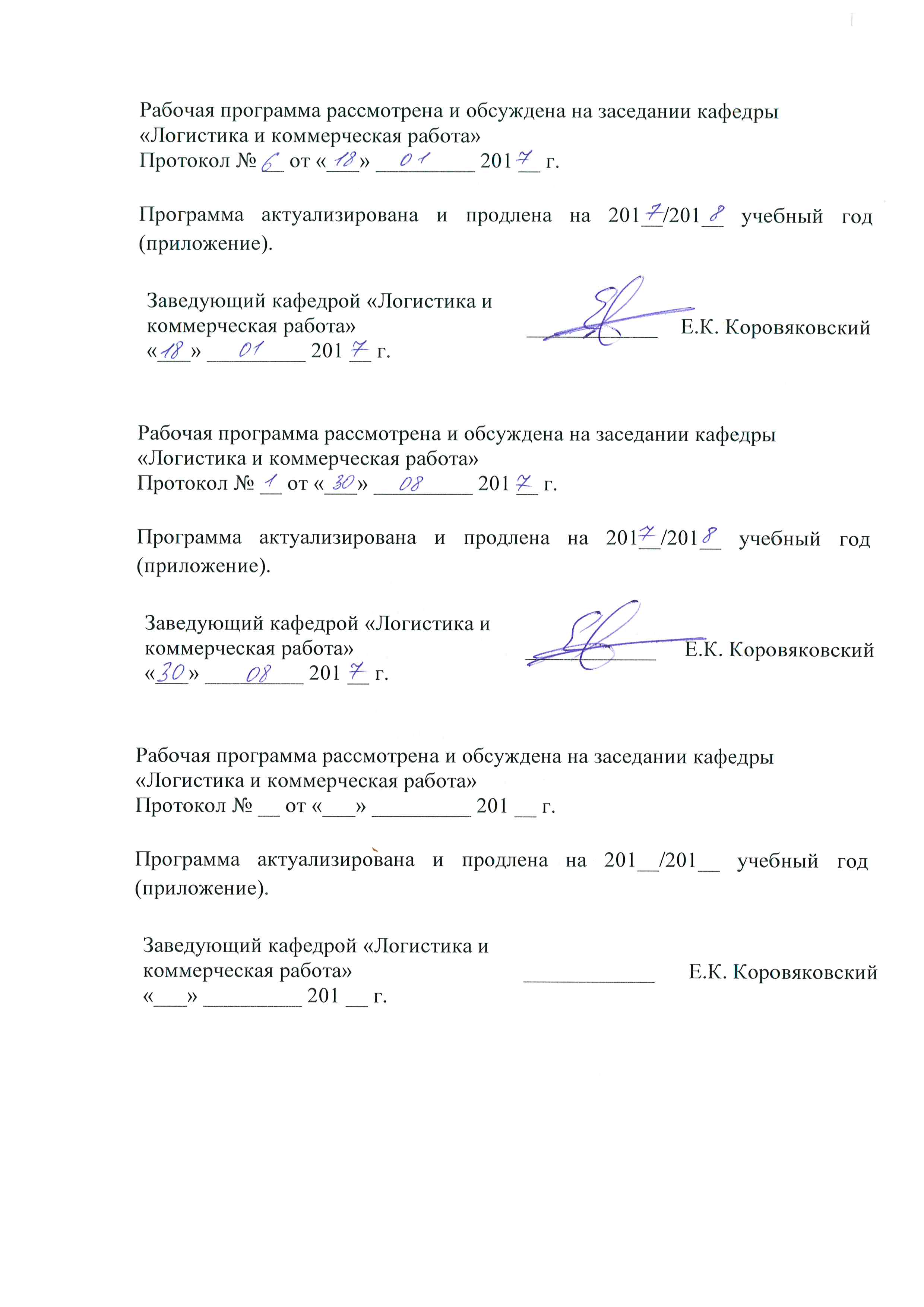 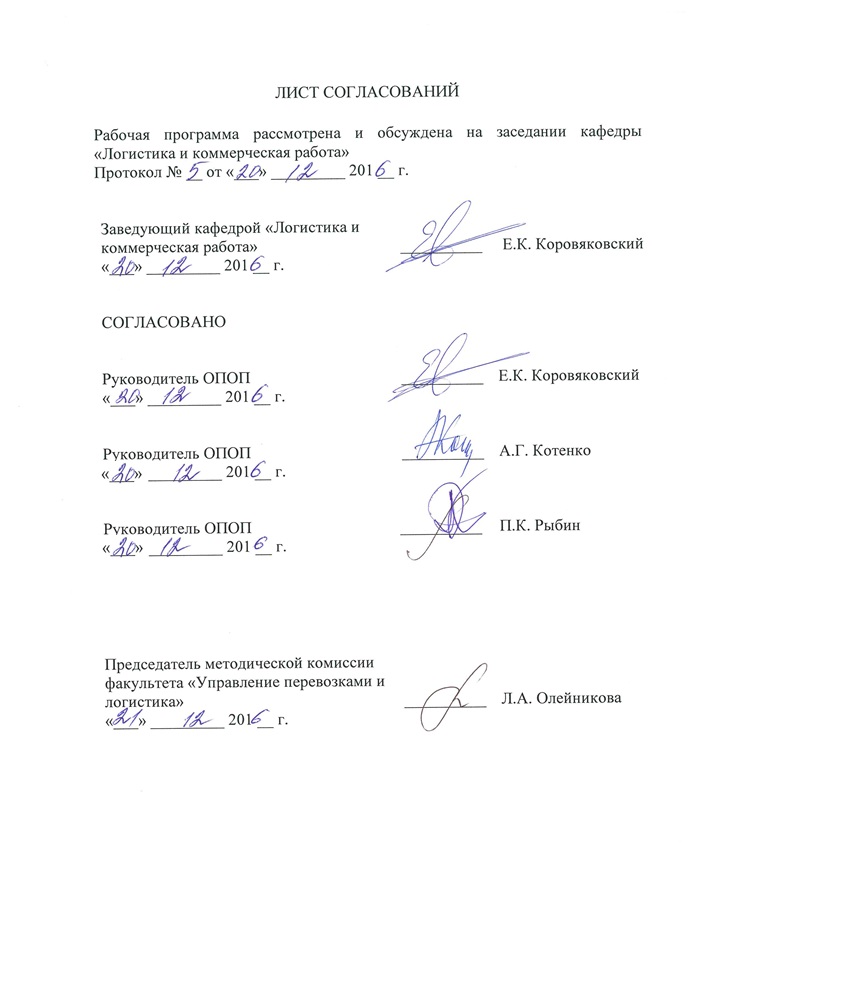 1. Цели и задачи дисциплиныРабочая программа составлена в соответствии с ФГОС, утвержденным приказом Министерства образовании и науки Российской Федерации от 17.10.2016 № 1289 по специальности 23.05.04 «Эксплуатация железных дорог», по дисциплине «Основы транспортного бизнеса».Целью изучения дисциплины «Основы транспортного бизнеса» является изучение основных положений, категорий, принципов и закономерностей организации и ведения транспортного бизнеса   в условиях рыночной экономики.  Для достижения поставленной цели решаются следующие задачи:ознакомление студентов с   основами предпринимательской деятельности на транспорте; формирование понимания логистического подхода к организации перевозочного процесса, направленного на удовлетворение потребностей потребителей в пассажирских и грузовых перевозках; развитие креативного мышления, способностей к анализу и синтезу при рассмотрении и построении эффективных   каналов товародвижения и последующего управления ими;обучение умениям предоставить требуемые качественные параметры обслуживания потребителей по транспортному и информационному обеспечению пассажиро-  и грузоперевозок; воспитание ответственности за   свою деятельность по удовлетворению потребностей потребителей. 2. Перечень планируемых результатов обучения по дисциплине, соотнесенных с планируемыми результатами освоения основной профессиональной образовательной программыПланируемыми результатами обучения по дисциплине являются: приобретение знаний, умений, навыков и/или опыта деятельности.В результате освоения дисциплины обучающийся должен:ЗНАТЬ:правовые  основы   предпринимательской   деятельности; транспортное  законодательство, определяющее  коммерческую работу; организационные  принципы  создания  и  функционирования коммерческих компаний; общую  характеристику видов  транспорта,  активностей  и  процессов     транспортной  логистики ;  теоретические  и  практические  подходы  к  организации  и  управлению интермодальными  перевозками;  международное  и  отечественное правовое  и  нормативное  обеспечение  транспортно-экспедиторской деятельности;  перевозочные  средства  различных  видов  транспорта,  их  достоинства  и  недостатки;  современные  технологии  транспортировки  и  погрузочно-разгрузочных  работ.УМЕТЬ:строить стратегию транспортного бизнеса; применять модели и методы логистики к построению цепей поставок и решению практических транспортных и логистических задач по   удовлетворению потребностей потребителей в пассажиро- и грузоперевозках; пользоваться глобальными и локальными информационно-коммуникационными сетями для разработки проектов профессиональной деятельности.ВЛАДЕТЬ:методами  математического  и  графического  моделирования  при  решении  задач  логистики  и  управления  цепями  поставок.Приобретенные знания, умения, навыки и/или опыт деятельности, характеризующие формирование компетенций, осваиваемые в данной дисциплине, позволяют решать профессиональные задачи, приведенные в соответствующем перечне по видам профессиональной деятельности в п. 2.4 основной профессиональной образовательной программы (ОПОП). Изучение дисциплины направлено на формирование следующих общекультурных компетенций (ОК):- готовностью использовать нормативные правовые акты в своей профессиональной деятельности (ОК-6).Изучение дисциплины направлено на формирование следующих общепрофессиональных компетенций (ОПК):- готовностью к использованию методов статистического анализа и современных информационных технологий для эффективного использования техники в транспортно-технологических системах (ОПК-10).Изучение дисциплины направлено на формирование следующих профессиональных компетенций (ПК), соответствующих виду профессиональной деятельности, на который ориентирована программа специалитета:производственно-технологическая деятельность:способностью организовать эффективную коммерческую работу на объекте железнодорожного транспорта, разрабатывать и внедрять рациональные приемы работы с пользователями транспортных услуг (ПК-4).организационно-управленческая деятельность:способностью к подготовке исходных данных для выбора и обоснования научно-технических и организационно-управленческих решений на основе экономического анализа (ПК-18).проектная деятельность:готовностью к проектированию системы доставки грузов, выбору перевозчика, оператора и экспедитора на основе многокритериального подхода (ПК-22).Область профессиональной деятельности обучающихся, освоивших данную дисциплину, приведена в п. 2.1 общей характеристики ОПОП.Объекты профессиональной деятельности обучающихся, освоивших данную дисциплину, приведены в п. 2.2 общей характеристики ОПОП.3. Место дисциплины в структуре основной профессиональной образовательной программыДисциплина «Основы транспортного бизнеса» (Б1.Б.45) относится к базовой части и является обязательной.4. Объем дисциплины и виды учебной работыДля очной формы обучения: Для очно-заочной формы обучения: Для заочной формы обучения:5. Содержание и структура дисциплины5.1 Содержание дисциплины5.2 Разделы дисциплины и виды занятийДля очной формы обучения: Для очно-заочной формы обучения: Для заочной формы обучения: 6. Перечень учебно-методического обеспечения для самостоятельной работы обучающихся по дисциплине7. Фонд оценочных средств для проведения текущего контроля успеваемости и промежуточной аттестации обучающихся по дисциплинеФонд оценочных средств по дисциплине является неотъемлемой частью рабочей программы и представлен отдельным документом, рассмотренным на заседании кафедры и утвержденным заведующим кафедрой.8. Перечень основной и дополнительной учебной литературы, нормативно-правовой документации и других изданий, необходимых для освоения дисциплины8.1 Перечень основной учебной литературы, необходимой для освоения дисциплины1. Международная логистика [Текст] : учеб. пособие / Е. К. Коровяковский, Ю. В.Коровяковская. ­ СПб. : ПГУПС, 2011. ­ 48 с.  8.2 Перечень дополнительной учебной литературы, необходимой для освоения дисциплиныШишкин Д.Г. Логистика на транспорте. – М.: УМЦ ЖДТ, 2006 – 224 с. Режим доступа: https://e.lanbook.com/book/35845Логистическое управление грузовыми перевозками и терминально-складской деятельностью. / под ред. Елисеева С.Ю., Николашина В.М., Синицыной А.С. – М.: УМЦ по образованию на ж.д. транспорте, 2013 – 428 с. Режим доступа: https://e.lanbook.com/book/59016Маликов О.Б. Деловая логистика. – СПб.: Политехника, 2003 – 223 с.8.3 Перечень нормативно-правовой документации, необходимой для освоения дисциплиныНормативно-правовая документация для освоения дисциплины не требуется8.4 Другие издания, необходимые для освоения дисциплиныДругие издания для освоения дисциплины не требуются9. Перечень ресурсов информационно-телекоммуникационной сети «Интернет», необходимых для освоения дисциплиныЛичный кабинет обучающегося и электронная информационно-образовательная среда Петербургского государственного университета путей сообщения Императора Александра I [Электронный ресурс]. Режим доступа:  http://sdo.pgups.ru.http://e.lanbook.com.10. Методические указания для обучающихся по освоению дисциплиныПорядок изучения дисциплины следующий:Освоение разделов дисциплины производится в порядке, приведенном в разделе 5 «Содержание и структура дисциплины». Обучающийся должен освоить все разделы дисциплины с помощью учебно-методического обеспечения, приведенного в разделах 6, 8 и 9 рабочей программы. Для формирования компетенций обучающийся должен представить выполненные типовые контрольные задания или иные материалы, необходимые для оценки знаний, умений, навыков и (или) опыта деятельности, предусмотренные текущим контролем (см. фонд оценочных средств по дисциплине).По итогам текущего контроля по дисциплине, обучающийся должен пройти промежуточную аттестацию (см. фонд оценочных средств по дисциплине).11. Перечень информационных технологий, используемых при осуществлении образовательного процесса по дисциплине, включая перечень программного обеспечения и информационных справочных системПеречень информационных технологий, используемых при осуществлении образовательного процесса по дисциплине:технические средства (компьютерная техника, наборы демонстрационного оборудования); методы обучения с использованием информационных технологий (демонстрация мультимедийных материалов и т.д.);электронная информационно-образовательная среда Петербургского государственного университета путей сообщения Императора Александра I [Электронный ресурс]. Режим доступа:  http://sdo.pgups.ru.Дисциплина обеспечена необходимым комплектом лицензионного программного обеспечения, установленного на технических средствах, размещенных в специальных помещениях и помещениях для самостоятельной работы: операционная система Windows, MS Office.12 Описание материально-технической базы, необходимой для осуществления образовательного процесса по дисциплинеМатериально-техническая база обеспечивает проведение всех видов учебных занятий, предусмотренных учебным планом по специальности 23.05.04 «Эксплуатация железных дорог» и соответствует действующим санитарным и противопожарным нормам и правилам.Она содержит:помещения для проведения лекционных и практических занятий (занятий семинарского типа), курсового проектирования, укомплектованных специализированной учебной мебелью и техническими средствами обучения, служащими для представления учебной информации большой аудитории (маркерной доской, мультимедийным проектором и другими информационно-демонстрационными средствами). В случае отсутствия в аудитории технических средств обучения для предоставления учебной информации используется переносной проектор и маркерная доска (стена). Для проведения занятий лекционного типа используются учебно-наглядные материалы в виде презентаций, которые обеспечивают тематические иллюстрации в соответствии с рабочей программой дисциплины;помещения для проведения групповых и индивидуальных консультаций;помещения для проведения текущего контроля и промежуточной аттестации;помещения для самостоятельной работы оснащены компьютерной техникой с возможностью подключения к сети "Интернет" с обеспечением доступа в электронную информационно-образовательную среду.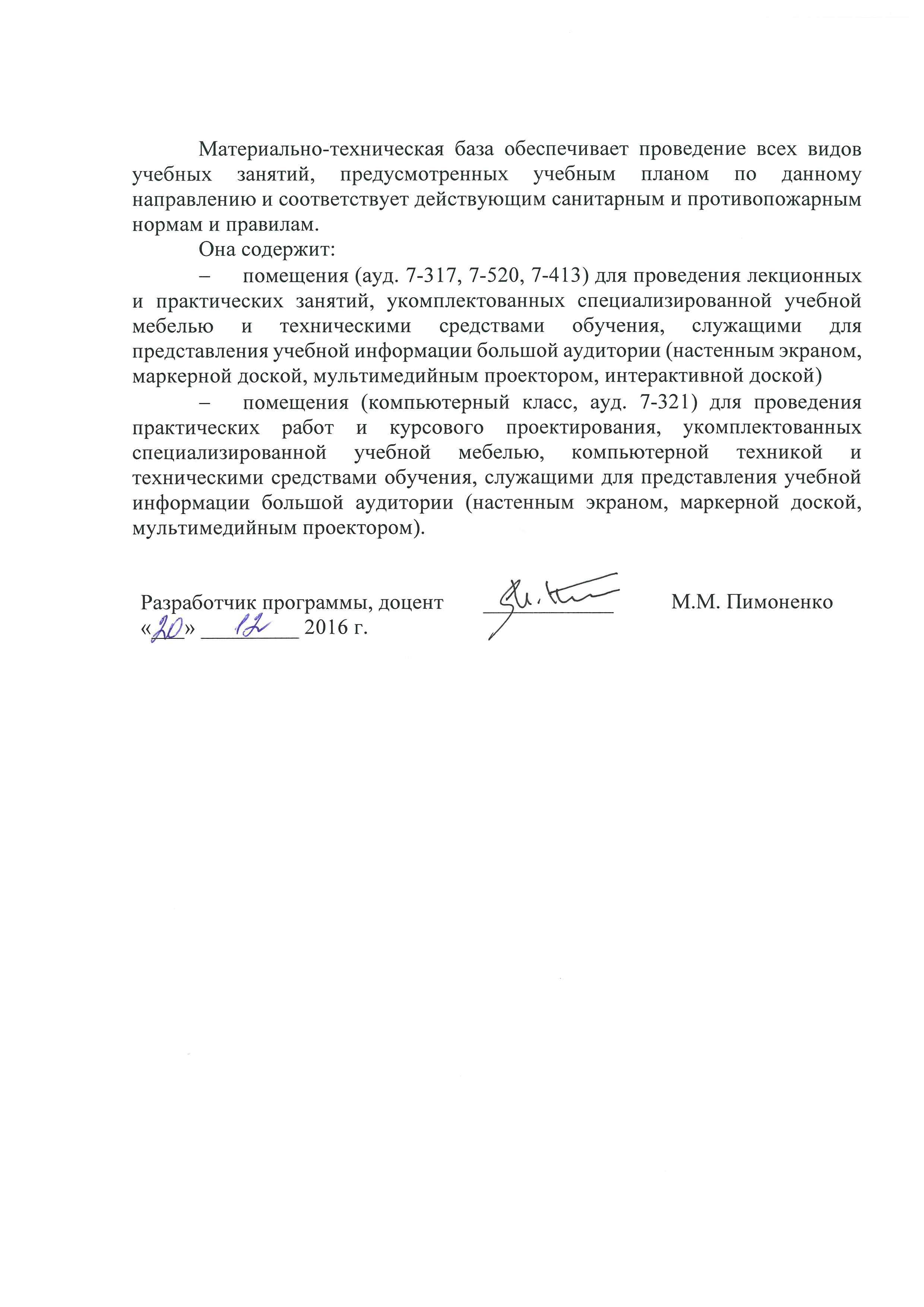 Вид учебной работыВсего часовВсего часовСеместрВид учебной работыВсего часовВсего часовIXКонтактная работа (по видам учебных занятий)В том числе:лекции (Л)практические занятия (ПЗ)лабораторные работы (ЛР)361818-361818-Самостоятельная работа (СРС) (всего)3636Контроль--Форма контроля знанийЗЗОбщая трудоемкость: час / з.е.72/272/2Вид учебной работыВсего часовВсего часовСеместрВид учебной работыВсего часовВсего часовВКонтактная работа (по видам учебных занятий)В том числе:лекции (Л)практические занятия (ПЗ)лабораторные работы (ЛР)361818-361818-Самостоятельная работа (СРС) (всего)3636Контроль--Форма контроля знанийЗЗОбщая трудоемкость: час / з.е.72/272/2Вид учебной работыВсего часовВсего часовКурсВид учебной работыВсего часовВсего часовVIКонтактная работа (по видам учебных занятий)В том числе:лекции (Л)практические занятия (ПЗ)лабораторные работы (ЛР)1284-1284-Самостоятельная работа (СРС) (всего)5656Контроль44Форма контроля знанийЗЗОбщая трудоемкость: час / з.е.72/272/2№ п/пНаименование раздела дисциплиныСодержание раздела1Введение.Категория  транспортной  услуги  как  товара. Спрос  и  предложение  на  рынке  транспортных  услуг.   Логистические  принципы  осуществления транспортных  услуг и  перевозок. Основное  содержание  концепции  логистики. Роль  и  место  логистики  в  среде  бизнеса.   Основные  понятия, термины  и  определения в  сфере  транспортного  бизнеса. Аутсорсинг. Лизинг.  Экспедирование. Квалификационные  требования  к  специалистам  по транспортному  и  экспедиторскому  бизнесу.2 Правовое  обеспечение компаний,  работающих в  сфере транспортного  бизнеса.Механизм  регулирования  транспортной  деятельности  в  России (в т.ч. основные  законы). Распределение полномочий по  регулированию  транспортной деятельности  между  органами  управления  различных  уровней  власти. Государственные  гарантии  эффективности  функционирования  транспорта. Правовые  формы  транспортно-логистических  компаний.3 Организационное  обеспечение компаний,  работающих в  сфере транспортного  бизнеса.Формирование  хозяйственной  и  организационной структуры предприятия транспортного  и  логистического  бизнеса.  Виды организационной  структуры  предприятия. Бизнес-план транспортной  компании: краткое  содержание  и  структура.  Метод  сетевого  планирования  при  организации  перевозок.  Анализ  подходов  и  критерии  выбора  месторасположения  транспортно-логистического  предприятия. Интеллектуальный  капитал  транспортной  организации  в  обеспечении  её  конкурентоспособности. Инновационные  формы  бизнеса: виртуальные  предприятия.4  Логистика  как  интегральный  инструмент менеджмента  в транспортном  бизнесе.Современная концепция транспортной логистики. Транспортно-логистическая система предприятия. Виды  транспорта.  Критерии  выбора  вида транспорта и транспортных средств.     Система  управления  транспортом. Тарифы  и  их  роль в  транспортном  бизнесе. Функции  логистики  и логистические  активности. Управление  заказами  и  отношениями  с клиентами – важнейшая  составляющая  транспортного  бизнеса. Разработка  системы  логистического  администрирования компании  как  элемент  логистического  менеджмента. Проблемы  масштаба  бизнеса  в  транспортной  логистике.5 Транспортно-экспедиторская  деятельностьМиссия,  цели,  задачи, функции транспортно-экспедиторского  предприятия  Виды  сообщений. Содержание  и  задачи  грузоперевозок. Классификация  перевозок. Организация  перевозок. Маршрутизация  грузовых  перевозок. Транспортная  составляющая  в  договорах  купли-продажи. Базисные  условия  поставки  ИНКОТЕРМС – 2010. Границы  ответственности  грузоотправителя  и  грузополучателя.  Перевозочные платежи грузоотправителя и грузополучателя  в  зависимости  от  условий  поставки. Основные отличия  ИНКОТЕРМС 2010  от  ИНКОТЕРМС 2000. 6Современные  транспортные  технологииКонтейнеризация:  история  развития,  виды  контейнеров,  рынок  контейнерных  перевозок, контейнерные  перевозки  по  международным  транспортным  коридорам, контейнеры международного  стандарта, порты и их роль в  обеспечении   интермодальных контейнерных  перевозок,  характеристика  портов,  средства  морской перевозки  контейнеров  и  погрузочно-разгрузочная техника. Некоторые вопросы  таможенного  оформления  товаров  при экспортно-импортных  интермодальных  перевозках. Конвенция  TIR.  Режим  ATA. .  Технологии LO-LO и RO-RO.7 Особенности коммерческой  работы на  железнодорожном  транспорте.Пригородные  пассажирские перевозки железнодорожным  транспортом  и особенности  управления  ими.  Скоростное  движение. Поезда  «Сапсан» и  «Аллегро». Центры  фирменного  обслуживания  и  их  роль  в  развитии  железнодорожных  перевозок.  Логистические  центры,  их  связь  с  портами, и роль  в  обеспечении  эффективности услуг железной дороги  по  перевозке  грузов.№ п/пНаименование раздела дисциплиныЛПЗЛРСРС1Введение.22-52Правовое обеспечение компаний, работающих в сфере транспортного бизнеса.22-53Организационное обеспечение компаний, работающих в сфере транспортного бизнеса.22-54Логистика как интегральный инструмент менеджмента в транспортном бизнесе.44-55Транспортно-экспедиторская деятельность22-56Современные транспортные технологии22-57 Особенности коммерческой работы на железнодорожном транспорте.44-6ИтогоИтого1818-36№ п/пНаименование раздела дисциплиныЛПЗЛРСРС1Введение.22-52Правовое обеспечение компаний, работающих в сфере транспортного бизнеса.22-53Организационное обеспечение компаний, работающих в сфере транспортного бизнеса.22-54Логистика как интегральный инструмент менеджмента в транспортном бизнесе.44-55Транспортно-экспедиторская деятельность22-56Современные транспортные технологии22-57 Особенности коммерческой работы на железнодорожном транспорте.44-6ИтогоИтого1818-36№ п/пНаименование раздела дисциплиныЛПЗЛРСРС1Введение.1---2Правовое обеспечение компаний, работающих в сфере транспортного бизнеса.11-73Организационное обеспечение компаний, работающих в сфере транспортного бизнеса.11-74Логистика как интегральный инструмент менеджмента в транспортном бизнесе.21-65Транспортно-экспедиторская деятельность1--106Современные транспортные технологии1--107 Особенности коммерческой работы на железнодорожном транспорте.11-16ИтогоИтого84-56№ п/пНаименование раздела дисциплиныПеречень учебно-методического обеспечения1История логистики. Современные этапы развития. Определение логистики.1. Международная логистика [Текст] : учеб. пособие / Е. К. Коровяковский, Ю. В.Коровяковская. ­ СПб. : ПГУПС, 2011. ­ 48 с. 2Основные объекты логистики. Материальные потоки. Их классификация.1. Международная логистика [Текст] : учеб. пособие / Е. К. Коровяковский, Ю. В.Коровяковская. ­ СПб. : ПГУПС, 2011. ­ 48 с. 3Финансовые, информационные, сервисные и другие потоки в логистике.1. Международная логистика [Текст] : учеб. пособие / Е. К. Коровяковский, Ю. В.Коровяковская. ­ СПб. : ПГУПС, 2011. ­ 48 с. 4Структура логистики1. Международная логистика [Текст] : учеб. пособие / Е. К. Коровяковский, Ю. В.Коровяковская. ­ СПб. : ПГУПС, 2011. ­ 48 с. 5Инструментарий логистики.1. Международная логистика [Текст] : учеб. пособие / Е. К. Коровяковский, Ю. В.Коровяковская. ­ СПб. : ПГУПС, 2011. ­ 48 с. 6Концепции логистики. 1. Международная логистика [Текст] : учеб. пособие / Е. К. Коровяковский, Ю. В.Коровяковская. ­ СПб. : ПГУПС, 2011. ­ 48 с. 7Логистика по видам деятельности1. Международная логистика [Текст] : учеб. пособие / Е. К. Коровяковский, Ю. В.Коровяковская. ­ СПб. : ПГУПС, 2011. ­ 48 с. 